Nombre del programa Tipo de softwareVentajas Desventajas Sistema operativo: WindowsPropietarioAhora se pueden definir varios usuarios con perfiles independientesTiene ciertas limitaciones por RAM. no soporta archivos NFS. No ofrece el bloqueo de intrusosSistema operativo: UbuntuLibreproporciona soporte para servidoresofrece un sistema operativo predominantemente enfocado a computadoras de escritorioHoja de cálculo: Excel PropietarioOperaciones aritméticas con formulas. Elaboración de gráficos de manera rápida y sencilla Hay que comprarlo, y no es tan barato. Solo es compatible con Windows y con Mac Hoja de cálculo: gnumericLibreHerramientas avanzadas de análisis estadístico. Vistas múltiples La falta de consistencia de Open office Procesador de textos: Word PropietarioFacilita la visualización del texto que se procesa permitiendo así tener una clara idea de lo que será impresoLa sustracción de archivos puede realizarse mediante la inserción de un documento con la petición de que se revise y se devuelva al remitenteProcesador de textos: Open Office Writer libreEs gratis. Es compatible con MacOS, Windows, Linux, y Solaris  Ocupa más RAM que el MSO 2000no tiene buen corrector ortográfico 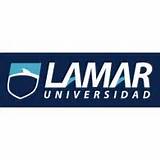 